Fire Prevention Report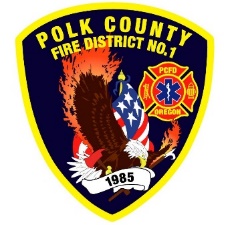 For Board Meeting, November 9, 2023By Division Chief Fire Marshal Troy CraftonOctober’s Events (Plan Review, Inspections, Training, Incident Response)MICP PUB ED Oct 4th Ash Creek After School PUB ED Oct 4th MICP PUB ED Oct 5th Independence Library Fire Safety Program Oct 10th Laugh N Learn PUB ED Oct 17th Halloween Event at Monmouth Park Oct 31st The Gate Inspection Ron Wilson Hydro Inspection Ron Wilson Vault InspectionPick-A-Part License Inspection G n R License inspectionOCDC License Inspection Fire Alarm New Monmouth Montessori2 Knox Box Install14 Plan Reviews3 Smoke Alarm Installs District Addressing / Preplanning with Seasonal EmployeesHydrant Testing With Seasonal Employees Rural Water SupplyPlan Review IGA Planning with Monmouth and Independence Building Departments 6 hours Fire Marshal Service IGA Dallas Fire Department 7 Incidents with 3.5 hours of ResponseUpcoming Events (Plan Review, Inspections, Training)Monmouth City Project Meeting Nov 9th CWPP meeting at EOC Nov 15th PUB ED at Cornerstone Church Nov 15th Juvenile Fire Setter Intervention Network Nov 20th  OLST Meeting Nov 28th Dallas DRT Meeting every Thursday Activities (Meetings)Fire Access to Private Developments Discussion Oct 12th Monmouth City Project Meeting Oct 12th MPFIT Meeting Oct 17th Pre-Ap 23-08: Common Ground Oct 18th TOP Fire Causes Subcommittee Meeting Oct 24th Dallas DRT Meeting every Thursday